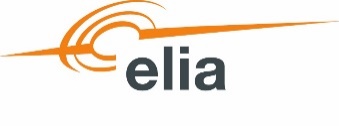 Parties participating in Elia’s balancing services productsFor some of Elia’s products (FCR, aFRR and mFRR), any entity wishing to offer its flexibility to Elia may choose to do so on its own or through a partnership with an entity who may aggregate several entities to offer the service to Elia.The following entities (Balancing Service Providers or BSP’s) have signed a contract with Elia for the following products:Last updated: 1 February 2024
Disclaimer: this list is non-exhaustive; publication of an entity’s participation in Elia’s product is optional. Balance Service Provider (BSP)FCRaFRRmFRRCentrica Business Solutions Belgium NV XXXElectrabel NVXXXEneco Energy Trade BVXXFlexcity Belgium NVXXXTotalEnergies Power & Gas Belgium SAXLifepowr NVXLuminus SAXXXNala Renewables Belgium BVXXNext Kraftwerke GmbHXXXRWE Supply & Trading GmbHXXXYUSO BVXX